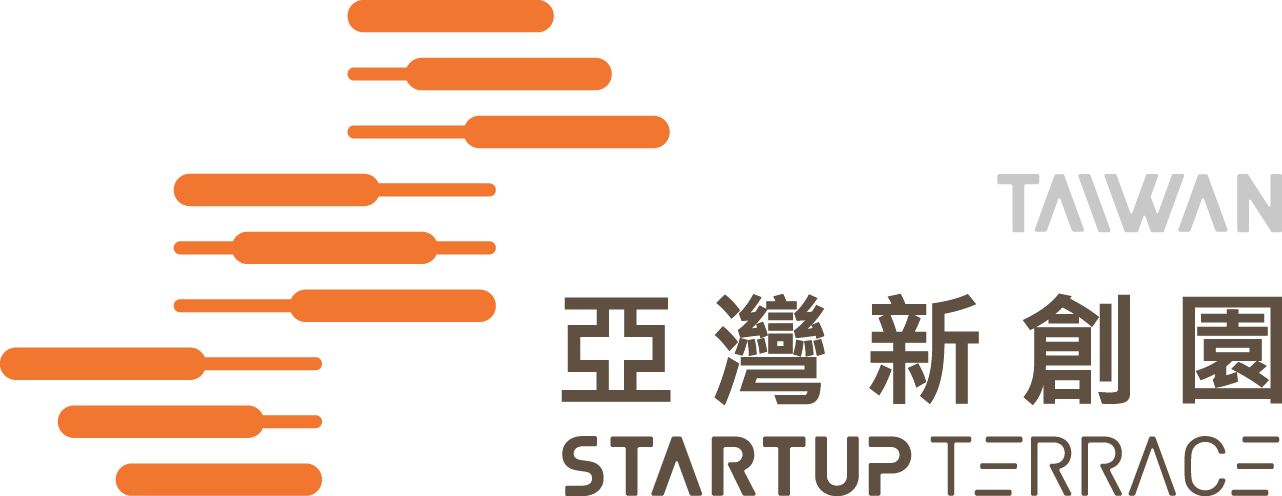 「2023 InnoVEX」亞灣新創園參展廠商遴選申請表「2023 InnoVEX」亞灣新創園參展廠商遴選申請表「2023 InnoVEX」亞灣新創園參展廠商遴選申請表「2023 InnoVEX」亞灣新創園參展廠商遴選申請表公司基本資料公司名稱(中文)(中文)(英文)公司基本資料公司登記日期聯絡人公司基本資料聯絡電話聯絡email公司基本資料公司Logo(png檔)公司網站公司基本資料公司介紹(中文100字內)(中文100字內)(英文150字內)公司基本資料展品/服務介紹(中文)(中文)(英文)參展申請說明展出領域□Green Tech             □Smart Healthcare      □Smart Life&business□Smart manufacturing     □Future intelligence      □Others_____________□Green Tech             □Smart Healthcare      □Smart Life&business□Smart manufacturing     □Future intelligence      □Others_____________□Green Tech             □Smart Healthcare      □Smart Life&business□Smart manufacturing     □Future intelligence      □Others_____________參展申請說明產品/服務競爭力(須寫出解決方案名稱)
(500字內)參展申請說明拓展國外市場能力(300字內)參展申請說明行銷目標及策略(300字內)參展申請說明其他佐證證明或文字(300字內)